BODMIN & DISTRICT HORIZON CLUB.Please hand this part to new memberAPPLICATION FORMBy completing and signing this form you confirm that you are happy to be contacted by the Club by any of the following:POST			EMAIL 		TELEPHONEEMAIL ADDRESS………………………………………………………………………………………..NAME………………………………………………..TELEPHONE……………………………………ADDRESS…………………………………………………………………………………………………..……………………………………………………………………POST CODE…………………………..EMERGENCY CONTACT NAME……………………………………………………………………EMERGENCY CONTACT TELEPHONE………………………………………………………………..(If not an individual then GP details)I wish to apply for membership of the Bodmin & District Horizon Club.I would like to know more about: Please tick the appropriate box-Becoming a Volunteer.Activities				Anything elseI enclose my membership fee for the year ending March 2023.FEE £10. Choice of Membership mug / keyring/rubber -Bank Account details-.Barclays Bank – sort code 20 74 20. Account number – 80227005.Signed………………………………………………………. Date…………………………………..Please return to the Club on a Thursday night or email return form to hello@horizonclub.org.uk.Bodmin CollegeLostwithiel RoadBodminMembership PolicyBackgroundThe Bodmin & District Horizon Club is a Charity for adults with a learning disability based in Bodmin. The ethos of the Club is to support the recreational & creative opportunities for individuals, in Bodmin & the surrounding area, who happen to have a learning disability, in a safe environment - with their peers.Who may be a member of the organisation?Applications for membership must be by completing the form attached. Membership may be refused or terminated if the Committee acting fairly, reasonably and properly, consider it to be in the best interests of the Charity for this action to take place. Obligations and liabilities of membershipTo pay the membership fee and monthly £5 subscription if full -time member or £2.50 for fortnightly member. Discretion on payments agreed by the Committee only.Groups must nominate an individual responsible for maintaining memberships.. Please note membership records are held in compliance with GDPR requirements.COVID Requirements.As part of this membership, it is agreed any members or support staff with Covid symptoms will stay at home and not attend the Club. (You must inform the Club of a positive Covid flow test).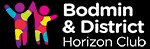 